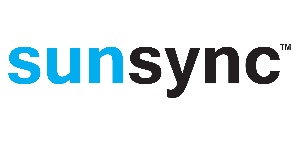 Sunsync™ 200 serienAnvendelsesområde
Projektautomatik for mellemstore og store projekter 8 styrezoner pr. styrecentralEksterne in- og output via BACnet TCP/IPFjernadgang via WEB interfaceStandardbeskrivelse
Solautomatik skal leveres med én vejrstation, som betjener alle 8 styrezoner.Leveres komplet med styrecentral, vejrstation og motorrelæer.Aktuelle målinger for henholdsvis solintensitet, vindhastighed, temperatur, nedbør samt sidst afgivne automatikkommando skal kunne aflæses på styrecentralen og via web interface.Grænseværdier og reaktionstider for automatiksignaler fra sol- og vindsensor skal kunne ændres zonevis via automatikkens display og web interface.Automatikken skal indeholde en timerfunktion, som giver mulighed for flere daglige overstyringssignaler pr. zone. Det skal ligeledes være muligt via timerfunktionen at frakoble automatikken zonevis i udvalgte perioder.Der skal leveres NC (normally closed) input for brandalarm. Ved alarm skal afskærmning køre op og blokere i SIKKERHEDS-position.Mulighed for tilslutning af et lovpligtigt vinduespudsertryk pr. zone.Levering af nødvendige principdiagrammer, CE komponenterklæringer samt indregulering af automatik inklusive.Følgende in- og out- put signaler skal kunne udveksles via BACnet TCP/IP:Output:Fejl på styrecentral eller sensorstyring blokeret af brandalarmStyring blokeret via vinduespudsertryk (et objekt pr. zone)Aktuel position (et objekt pr. zone)Aktuel status manuel/auto/lås (et objekt pr. zone)Aktuel vindhastighedAktuel temperaturAktuel nedbørsstatusAktuelle luxmålinger (et objekt pr. sensor)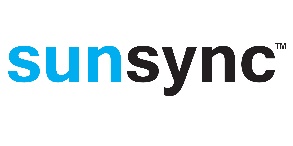 Input:Køre zone op/ned (et objekt pr. zone)Skift zone status manuel/status/lås (et objekt pr. zone)Beskrivelsen kan udbygges med disse tilvalgLevering af vinduespudsertrykLevering af impulstryk for rum/facadevis betjeningLevering af trådløse impulskontakter for rum/facadevis betjening. (Ingen kabling mellem motorrelæ og betjeningstryk)Der skal udføres projektspecifikke diagrammerDer skal udføres CE mærkning af det komplette anlægMontage og tilslutning af komponenter og motorer inklusive kabling og tilslutning for betjeningstryk og buskabel. Det forudsættes, at anden entreprenør trækker 230 V udtag frem til motorrelæer og styrecentral